Oral Diagnosis & Treatment Planning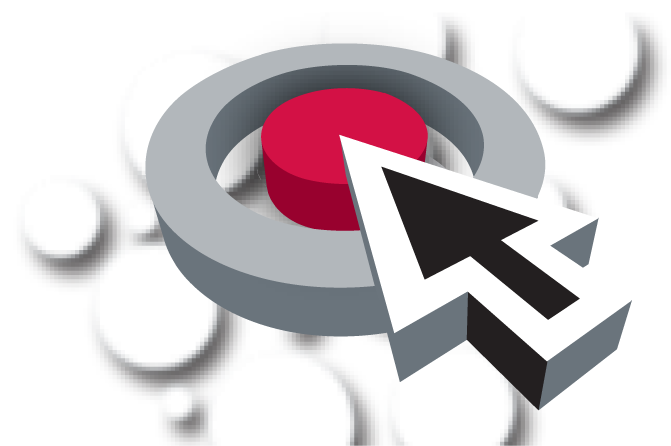 Large Group Review WorkshopJune 18, 2021Agenda  3:00	Large Group	Welcome and Brief IntroductionsReimbursement Explanation	Orientation: Workshop Purpose, Procedures, and Logistics	Review of Course Outline for Item-Writing ContextUnderstanding Course DescriptionUnderstanding Competencies		Review of Items 5:00	Adjourn	Be sure reimbursement paperwork is signed!Rev.10/21/2019